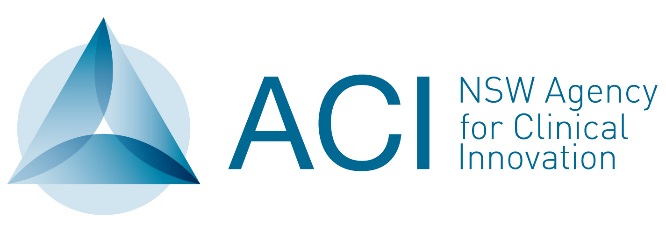 Free Community Pain Management Programme for…. speaking peopleThe Multicultural Health Service ……is running a 6 week Pain Management program to help people cope with chronic pain           Learn how to:Understand pain Manage stressEat and sleep well to improve painExercise without making pain worse______________________________________________Who can attend:Have you had pain for more than 6 months? Does the pain interfere in your daily life?Are you independently mobile?Are you able and willing to attend the program for 6 weeks (3 hours, once a week for 6 weeks)?Where:	addressWhen:	dates Time:	9:30- 12:30 Duration:	6 weeksRefreshments provided For more information call to bilingual health worker name and phone number or the national translation Service TISPhone: 131450